Ausschreibung Summer Schools 2018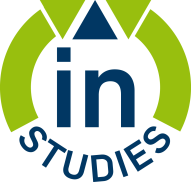 Projektskizze1. Angaben zum Projekt und Antragsteller1.1 Titel der Summer School:…1.2 Kurzbeschreibung (max. 20 Zeilen)…1.3 Gewünschter Durchführungszeitraum:   WiSe 2017/18, Durchführungszeitraum: Februar/März 2018   SoSe 2018, Durchführungszeitraum: August/September 20181.4 Projektverantwortlicher AntragstellerName:Fakultät/Fachbereich/ZWE:Adresse/Telefon/E-Mail:1.5 Beteiligte LehrendeA Name:
Fakultät/Fachbereich/ZWE:B Name:
Fakultät/Fachbereich/ZWE:C Name:
Fakultät/Fachbereich/ZWE:... (weitere Beteiligte bei Bedarf ergänzen)1.6 Wurden für dieses Vorhaben schon einmal Fördermittel beantragt oder bewilligt? Ja		 Nein		Wenn Ja: …2. Darstellung der geplanten Summer School
(Hinweis: Orientieren Sie sich bei der Darstellung an den Erläuterungen im Leitfaden zur Antragstellung
(pdf-download unter: www.rub.de/instudiesplus/summerschools)2.1 Passung des Projektes zu den Zielen von inSTUDIES…2.2 Inhaltliche Zielsetzung…2.3 Methoden und Vorgehensweise (Lehr-Lern-Setting)…2.4 Ressourcen und Finanzplan
(Hinweis: Im Leitfaden zur Antragstellung finden Sie nähere Erläuterungen zu den zuwendungsfähigen Kosten
(pdf-download unter: www.rub.de/instudiesplus/summerschools)2.5 Verstetigung und Transfer…3. UnterschriftBochum, den HinweiseBitte schicken Sie Ihre Projektskizze in einer pdf-Datei bis zum 6. Juni 2017 an summerschool@rub.de. Mit dem Einreichen der Projektbeschreibung erklären Sie sich bereit,sich mit ihrem Vorhaben aktiv in das Gesamtprojekt einzubringen,die begleitende Evaluation zu unterstützen,an projektbezogenen Tagungen und Veranstaltungen teilzunehmen undan Berichten und Veröffentlichungen mitzuwirken.KostenartWie kommt der Betrag zustande?BetragPersonalmittel……Sachmittel……Summe (in €)